Sennheiser ie 80 s - audiofilska jakość w minimalistycznym stylu Warszawa, 31 sierpnia 2017 – Na targach IFA 2017 firma Sennheiser, specjalizująca się w rozwiązaniach audio, zaprezentowała dokanałowe słuchawki IE 80 S, zapewniające najwyższą jakość dźwięku. Stworzone dla wymagających miłośników muzyki, nowe słuchawki oferują niezwykle żywy i realistyczny dźwięk z wybitną wiernością oraz klarownością przekazywanych szczegółów, personalizację ustawień brzmienia i wyjątkowe wzornictwo. Unikatowa funkcja regulacji właściwości brzmieniowych, wymienny przewód i wkładki douszne zrobione z pianki pamięciowej Comply, sprawiają, że słuchawki IE 80 S zapewniają pełne dopasowanie do użytkownika.Nowy model IE 80 S powstał w oparciu o słuchawki IE 80 - jedne z najlepszych słuchawek dousznych z oferty Sennheiser, które zostały opracowane na podstawie doświadczeń firmy w sektorze profesjonalnych systemów odsłuchu dźwięku. Model IE 80 S powstał z myślą o słuchaczach, którzy poszukują słuchawek przekazujących najbardziej subtelne szczegóły brzmienia. Ponadto oferuje nowe możliwości dopasowania do upodobań użytkownika oraz ekskluzywną stylistykę, nawiązującą do estetyki high-endowych słuchawek audiofilskich Sennheiser.Personalizowany dźwięk najwyższej jakościWyjątkową precyzję i klarowność brzmienia zapewnia system przetwornika dynamicznego wyposażonego w silne magnesy neodymowe. Unikatowa funkcja dopasowania właściwości brzmieniowej pozwala użytkownikowi dokonać zmian charakterystyki częstotliwościowej zgodnie z własnymi upodobaniami. Ponadto do słuchawek IE 80 S jest dołączony bogaty zestaw adapterów dousznych, między innymi wkładki zrobione z pianki Comply z pamięcią kształtu, a także wkładki standardowe oraz silikonowe. Dzięki temu użytkownik uzyskuje jeszcze lepszą jakość brzmienia przez lepsze dopasowanie słuchawek w kanale usznym. Pasywne tłumienie szumów zewnętrznych, które w przypadku tych słuchawek sięga aż 26 dB, pozwala delektować się każdym najdrobniejszym muzycznym niuansem nawet w głośnych środowiskach.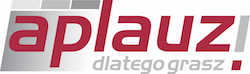 „Słuchawki IE 80 S łączą w sobie profesjonalną jakość dźwięku oraz high-endową stylistykę – najlepsze cechy dla tych, którzy szukają jeszcze wyższego poziomu doznań podczas słuchania muzyki w ruchu” - powiedział Marcel Salzmann, Product Manager Audiophile w firmie Sennheiser.Wytrzymała konstrukcjaSłuchawki IE 80 S zostały zaprojektowane z myślą o maksymalnej trwałości. Solidna konstrukcja słuchawek, łącząca dopracowaną formę i funkcjonalność, jest zgodna z kształtem ucha i została wykonana z użyciem elementów ze stali nierdzewnej. Dodatkowo na prawej słuchawce zainstalowano czerwony zacisk odciążający, który ułatwia określenie właściwych stron. Wytrzymały i wymienny przewód pozwala na dalszą personalizację słuchawek, a także umożliwia podłączenie do różnych źródeł dźwięku. Ze słuchawkami są też dostarczane opcjonalne pałąki nauszne, które zapewniają jeszcze lepsze dopasowanie i bezpieczeństwo ich używania, a dodatkowo podnoszą komfort ich noszenia. Model IE 80 S ma też w standardowym wyposażeniu pokrowiec ochronny służący do przechowywania słuchawek oraz akcesoriów. Dodatkowo istnieje możliwość dokupienia w sklepach Sennheiser oraz u partnerów handlowych opcjonalnego przewodu z inteligentnym pilotem z wbudowanym mikrofonem do prowadzenia rozmów telefonicznych.Nowe słuchawki IE 80 S będą dostępne w sprzedaży jesienią tego 2017 roku.O firmie SennheiserWizją firmy Sennheiser jest kształtowanie przyszłości audio. Idea ta jest oparta na ponad 70-letniej kulturze innowacji, głęboko zakorzenionej w sposobie działania firmy. Założona w 1945 firma Sennheiser pozostaje przedsiębiorstwem rodzinnym, które dziś jest czołowym producentem słuchawek, mikrofonów i bezprzewodowych systemów transmisji dźwięku. Wraz z 20 filiami i stałymi partnerami sprzedażowymi firma aktywnie działa w ponad 50 krajach na całym świecie i posiada własne fabryki w Niemczech, Irlandii i Stanach Zjednoczonych. Sennheiser zatrudnia około 2800 pracowników, których łączy dążenie do perfekcyjnego dźwięku. Od 2013 roku firmą zarządzają Daniel Sennheiser i dr Andreas Sennheiser – przedstawiciele trzeciego pokolenia rodziny. W 2016 roku grupa Sennheiser wygenerowała sprzedaż na poziomie 658,4 milionów euro. Więcej informacji o firmie na stronie www.sennheiser.pl Globalny kontakt dla prasy		Sennheiser electronic GmbH & Co. KG Jacqueline Gusmag		Public Relations Manager Consumer Electronics	T: +49 (0)5130 600-1540	jacqueline.gusmag@sennheiser.comLokalny kontakt dla prasyAplauz Sp. z o.o. Edward PopławskiManager ds. komunikacjiT: +48 606 408 162edek.poplawski@aplauzaudio.pl 